Інформаційна  довідка про діяльністьМаяцького навчально-виховного комплексу «Заклад освіти І ступеня – заклад дошкільної освіти» Солонянської районної ради Дніпропетровської області·        Маяцький навчально-виховний комплекс «Заклад освіти І ступеня – заклад дошкільної освіти» Солонянської районної ради Дніпропетровської області» заснований у  1932 році та має два корпуси.·        Згідно Статуту в закладі визначена українська мова навчання.·        Зарахування учнів до школи здійснюється на без конкурсній основі, на підставі заяви батьків, або осіб, які їх замінюють.·        В школі не має умов доступності до закладу осіб з особливими освітніми потребами. ·        Ліцензійний обсяг – 50 осіб.·        Фактично навчається 8 осіб ·        Працюють у закладі 5 вчителів. Кваліфікаційні категорії мають:«спеціаліст вищої категорії» –1 вчитель,«спеціаліст І категорії» – 2 вчителя,         «спеціаліст» – 1 вчитель,         «11 розряд» - 1 вчитель.Педагогічні звання мають:          «старший вчитель» – 1 вчитель.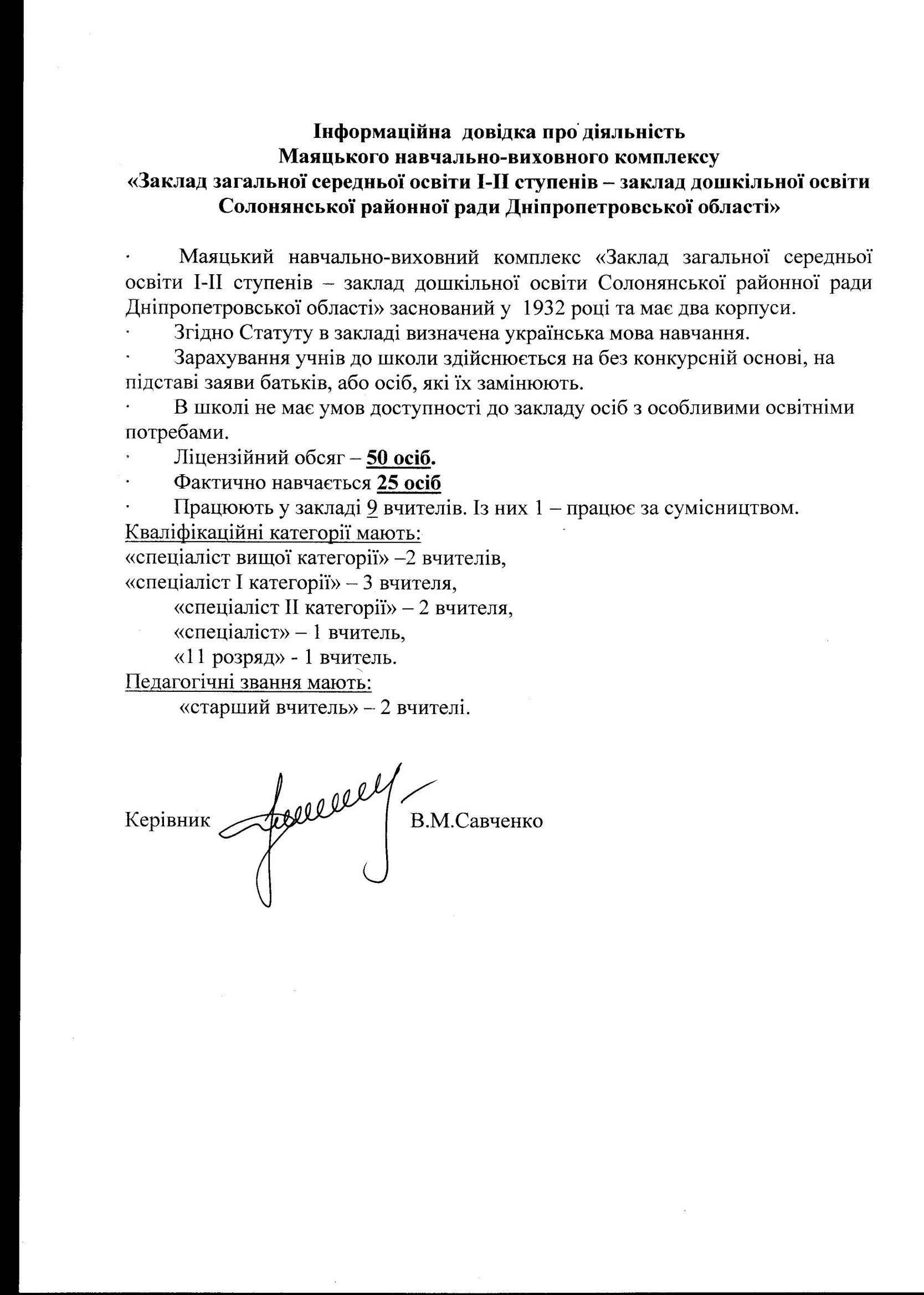 Керівник                                     В.М.Савченко